Smlouva o dílo č. 25/2018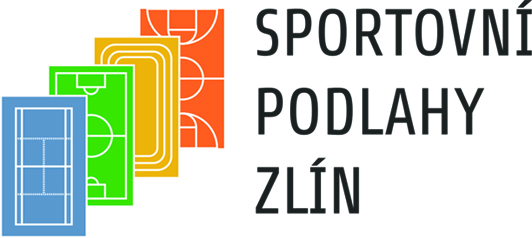 Obec Troubskosídlem Zámecká 150/8, 664 41 Troubskozastoupený/á xxxxxxxxxxxxxxx, starostkouIČO: 00282723DIČ: není plátce DPHbankovní spojení: KB a.s., č.ú.: xxxxxxxxxxxxxxxx	na straně jedné jako „objednatel“aSPORTOVNÍ PODLAHY ZLÍN, s.r.o.sídlem Mostní 5552, 760 01 Zlínzapsaná v obchodním rejstříku vedeném Krajským soudem v Brně, oddíl C, vložka 32897zastoupená jednatelem společnosti xxxxxxxxxxxxxxxxIČO: 255 60 191DIČ: CZ255 60 191bankovní spojení: KB č. účtu xxxxxxxxxxxxxxxxxxxxxxx  na straně druhé jako „zhotovitel“společně jako „smluvní strany“uzavírají níže uvedeného dne, měsíce a roku dle ust. § 2586 a násl. zákona č. 89/2012 Sb., občanský zákoník, v platném znění, tuto smlouvu o dílo (dále jen „Smlouva“)I. PŘEDMĚT SMLOUVYNa základě Smlouvy se zhotovitel zavazuje za podmínek obsažených v Smlouvě na své nebezpečí a v níže uvedeném termínu provést pro objednatele dílo, které spočívá v realizaci tartanové plochy s herním prvkem na zahradě u ZŠ a MŠ Troubsko (dále jen „dílo“), a to v rozsahu položkového rozpočtu/cenové nabídky, který je přílohou č. 1 Smlouvy.Objednatel se zavazuje dílo převzít a zaplatit cenu za dílo podle čl. III. Smlouvy.Místo plnění: Zahrada u ZŠ a MŠ Troubsko, p.o., Školní 11, 664 41 TroubskoStavba: Umělý povrch – zahrada u ZŠ TroubskoVeškeré změny díla musí být provedeny výlučně formou písemného dodatku ke Smlouvě. Věcná náplň dodatku může být odsouhlasena zápisem do stavebního deníku, který odsouhlasí zplnomocnění zástupci obou smluvních stran. Na tyto práce se nevztahují termíny dokončení prací dle čl. II. Smlouvy a cena díla dle čl. III. Smlouvy.Případné neprovedené práce budou zúčtovány v konečné faktuře.II. DOBA PLNĚNÍZhotovitel se zavazuje provést dílo specifikované v čl. I. Smlouvy od 10.8.2018 do 31.10.2018.Datum 1.8.2018 specifikované v odst. 1 tohoto ustanovení je prvním dnem, kdy může zhotovitel započít s realizací díla (dále jen „termín zahájení prací“), když stanovení tohoto dne nebrání zhotoviteli započít s realizací díla později, při splnění podmínky, že bude dodržen termín dokončení prací tak, jak je specifikován v odst. 1 tohoto ustanovení.Datum 31.10.2018 specifikované v odst. 1 tohoto ustanovení je nejzazším dnem pro dokončení prací (dále jen „termín dokončení prací“), když stanovení tohoto dne nebrání zhotoviteli provést a dokončit dílo a toto objednateli předat před takto stanoveným dnem.Objednatel bere na vědomí, že termín dokončení prací může být ovlivněn nepříznivým počasím, které může způsobit nezbytné technologické přestávky. Smluvní strany se výslovně dohodly, že v takovém případě bude dohodnut náhradní termín dokončení prací a předání díla, a to tak, aby nedošlo k poškození již provedených částí díla.Objednatel bere na vědomí níže uvedené požadavky na realizaci díla dle Smlouvy, které jsou podmínkou pro dodržení termínu dokončení prací dle čl. II. odst. 1 Smlouvy:Montáž sportovního povrchu a všech jeho částí včetně lajnování lze provádět jen za suchého a nedeštivého počasí na suchý podklad a při konstantní teplotě min. +15 °C po celých 24 hodin. O dny, ve kterých nelze z těchto důvodů provádět realizaci díla, se termín dokončení prací prodlouží.V případě zásahu vyšší moci nebo technickoorganizačních změn z titulu pokynu objednatele se termín dokončení prací prodlouží dle vzájemné dohody smluvních stran.III. CENA ZA DÍLOSmluvní strany se dohodly, že smluvní cena za provedení díla činí:889.560,56,- Kč bez DPH186.807,72,- Kč 21 % DPH1.076.368,28,- Kč vč. DPHIV. PLATEBNÍ PODMÍNKYCenu za zhotovení díla uhradí objednatel na základě faktur, které zhotovitel vystaví a odešle objednateli na základě soupisu provedených prací potvrzených objednatelem. Četnost fakturace bude měsíční. Splatnost faktur je 21 dní ode dne doručení faktury objednateli.V případě, že při zhotovování díla dojde k provedení víceprací nad rámec Smlouvy, budou zhotovitelem tyto vícepráce vyfakturovány samostatně na základě platného ceníku RTS, a to v konečné faktuře. Vícepráce dle předchozí věty mohou být zhotovitelem provedeny pouze po předchozím souhlasu objednatele. Objednatel se zavazuje uhradit zhotoviteli cenu za provedení víceprací dle tohoto odstavce nejpozději do 21 dnů ode dne vystavení konečné faktury.V. PŘEDÁNÍ DÍLAO předání díla objednateli bude mezi smluvními stranami sepsán předávací protokol.VI. SMLUVNÍ POKUTAPokud se zhotovitel vlastním přičiněním dostane do prodlení s kompletním dokončením díla, je objednatel oprávněn po zhotoviteli požadovat za každý i započatý den prodlení smluvní pokutu ve výši 0,1 % z ceny díla bez DPH uvedené v bodě III/1 Smlouvy. Ustanovení o smluvní pokutě sjednané v čl. VI. odst. 1 Smlouvy se nepoužije v případě, že nedodržení termínu dokončení prací bylo způsobeno vlastním přičiněním objednatele nebo v důsledku zásahu vyšší moci.V případě prodlení objednatele s úhradou faktur vystavených zhotovitelem je objednatel povinen uhradit zhotoviteli smluvní pokutu ve výši 0,1 % dlužné částky za každý i započatý den prodlení. Zaplacením smluvní pokuty není dotčeno právo zhotovitele domáhat se po objednateli úhrady úroků z prodlení. VII. ZÁRUKA ZA DÍLO A SERVISNÍ PODMÍNKYZhotovitel poskytne objednateli záruku na dílo v délce 60 měsíců ode dne sepsání předávacího protokolu. Zhotovitel odpovídá za vady díla v rozsahu uvedeném v tomto článku Smlouvy za předpokladu, že dílo bude po celou dobu záruky objednatelem užíváno způsobem a k účelu, k němuž bylo zhotoveno. Záruka se nevztahuje na úmyslné poškození díla nebo poškození z nedbalosti či nepozornosti, na poruchy způsobené mechanickým poškozením jinou než sportovní činností, na běžné opotřebení a dále na poruchy, které vznikly nedodržením provozních podmínek, které jsou přikládány k předávacímu protokolu. Záruka se také nevztahuje na náhodné poškození způsobené cizími předměty nebo látkami a nesprávným čištěním či údržbou, na poruchy způsobené deformací podkladových vrstev, které zhotovitel neprováděl. Vady díla zjištěné v záruční době je objednatel povinen písemně reklamovat u zhotovitele bez zbytečného odkladu po jejich zjištění. V reklamaci musí být vady popsány a musí zde být uvedeno, jak se projevují.Závady zjištěné při přejímce díla je zhotovitel povinen odstranit do 5 dnů ode dne přejímky, nedohodnou-li se smluvní strany na jiném termínu.Zhotovitel je povinen nejpozději do 3 dnů po obdržení reklamace písemně oznámit objednateli, zda reklamaci uznává či neuznává. Závady zjištěné v záruční době je zhotovitel povinen odstranit do 5 dnů ode dne, kdy zhotovitel obdržel reklamaci objednatele, nedohodnou-li se smluvní strany na jiném termínu.VIII. POVINNOSTI OBJEDNATELEObjednatel se zavazuje pro zhotovitele připravit na místě plnění dle čl. I. odst. 3 Smlouvy ke dni termínu zahájení prací:elektrickou přípojku na  380 V zdroj vodyObjednatel umožní zhotoviteli po celou dobu realizace díla přístup k sociálnímu zařízení.Objednatel se zavazuje poskytnout zhotoviteli po celou dobu realizace díla uzamykatelný skladovací prostor na materiál a zařízení (cca 20 m2).Objednatel je povinen bezchybné dílo převzít a uhradit za něj cenu díla v dohodnutých termínech.IX. POVINNOSTI ZHOTOVITELEZhotovitel přebírá v plném rozsahu odpovědnost za vlastní postup prací a zavazuje se při provádění díla zachovávat platné a účinné bezpečností, hygienické a jiné obecně závazné právní předpisy, normy a rozhodnutí orgánů veřejné správy.Zhotovitel zodpovídá za vhodnost jím použitých materiálů. Provedení prací a použité materiály budou doloženy prohlášením smluvních stran o shodě na provedení těchto prací a použitých materiálech.Zhotovitel se zavazuje předat objednateli při předání díla veškeré doklady nezbytné ke kolaudaci.Zhotovitel prohlašuje, že je pojištěný do výše . Kč a nese zodpovědnost za škody způsobené na majetku objednatele a třetích osob, stejně tak za škody způsobené na zdraví třetích osob. Pokud činností zhotovitele dojde ke způsobení škody objednateli nebo jiným subjektům z titulu nedbalosti nebo nedodržení podmínek vyplývajících ze zákona, je zhotovitel povinen bez zbytečného odkladu tuto škodu odstranit a není-li to možné tak finančně uhradit veškeré náklady s tím spojené.X. ZÁVĚREČNÁ USTANOVENÍSmlouvu lze měnit a doplňovat výhradně formou číslovaných písemných dodatků odsouhlasených oběma smluvními stranami. Pokud objednatel do 30 kalendářních dnů ode dne termínu dokončení prací dílo protokolárně nepřevezme, považuje se dílo za předané, a to bez vad a nedodělků.Smlouva bude neprodleně po podpisu druhou smluvní stranou uveřejněna v registru smluv dle zákona č. 340/2015 Sb., o registru smluv, ve znění pozdějších předpisů. Smluvní strany se vzájemně dohodly, že k zajištění uveřejnění Smlouvy v registru smluv se zavazuje objednatel.Smlouva nabývá účinnosti dnem podpisu Smlouvy oběma smluvními stranami.Smlouva se řídí právním řádem České republiky, pokud není ve Smlouvě uvedeno jinak. Smluvní strany se zavazují řešit veškeré spory vzniklé ze Smlouvy nebo v souvislosti s ní přednostně smírnou cestou. Nedoberou-li se smluvní strany smírného řešení, budou se veškeré spory ze Smlouvy nebo v souvislosti s ní řešit u věcně a místně příslušného soudu v České republice, když místní příslušnost se řídí obecným soudem zhotovitele.Smlouva se vyhotovuje ve třech stejnopisech s platností originálu, z nichž po jednom obdrží zhotovitel a po dvou objednatel.Nedílnou součástí Smlouvy je/jsou:Příloha č. 1 - Položkový rozpočet/Cenová nabídkaSmluvní strany prohlašují, že si Smlouvu na základě svobodné vůle přečetly a s jejím obsahem souhlasí. Na důkaz toho připojují své podpisy.Tato smlouva byla schválena na veřejném zasedání Zastupitelstva obce Troubsko dne 8.8.20185, č. usnesení : V/5.V Troubsku dne …………….	Ve Zlíně dne ……………	………………………………			………………………………		objednatel						     zhotovitelPropočet nákladů stavby- předběžná cenová kalkulaceStavba:ZŠ a MŠ Troubsko - Plocha s tartanem a herním prvkemZŠ a MŠ Troubsko - Plocha s tartanem a herním prvkemZŠ a MŠ Troubsko - Plocha s tartanem a herním prvkemUlice Školní 66/11Název položkyMjMnožstvíCena /MjCelkem KčDíl: 1Zemní a přípravné práceVýkopy, odkopy horních vrstev 350 mmm3120,63180,0021 713,74Vodorovný přesun do 10-ti kmm3120,63265,0031 967,45Poplatek za skládku zeminym3120,63360,0043 427,48Demontáž stávajícího herního prvku, odvoz, uložení na skládkukus1,005 400,005 400,00Úprava pláně se zhutněnímm2328,2511,003 610,75Sadové úpravym211,85165,001 955,25Zemní a přípravné práce celkem108 074,66Díl: 2Spodní stavbaDrenáže DM 100 mm, výkop, obsyp drtím73,30312,0022 869,60Drenáže DM 160 mm, výkop, obsyp drtím11,70617,007 218,90Napojení drenáží na stávající kanalizacikus1,008 200,008 200,00Kamenivo drcené, různé frakce, celková tl. 300 mmm2328,25450,00147 712,50Obrubníky š. 80 mmm35,70297,0010 602,90Dlažba zámková a obrubník, demontáž a zpětná montážSoub.1,004 300,004 300,00Spodní stavba celkem200 903,90Díl: 3Umělé sportovní povrchy a herní prvekUmělý tartanový povrch TPV, tl. 10 mmm2286,001 050,00300 300,00Pružná podkladní vrstva tl. 35 mmm2286,00395,00112 970,00Šplhací polygon, provedení  lepený hranolkus1,0058 246,0058 246,00Pryžová dlažba červená 500x500x45 mm, výška pádu 1,5m, 6,5x6,5 mm242,251 656,0069 966,00Pryžový obrubník červeným226,00850,0022 100,00Umělé sportovní povrchy celkem563 582,00Díl: 5Vedlejší a ostatní nákladyVytýčení stavby a inženýrských sítíSoub.1,003 000,003 000,00Dokumentace skutečného provedeníSoub.1,005 000,005 000,00Geodetické zaměření skutečného provedeníSoub.1,009 000,009 000,00Vedlejší a ostatní náklady celkem17 000,00Celkem bez DPH889 560,56DPH 21%186 807,72Celkem včetně DPH1 076 368,28